САМОРЕГУЛИРУЕМАЯ ОРГАНИЗАЦИЯ   РЕГИОНАЛЬНАЯ АССОЦИАЦИЯ «СТРОИТЕЛИ ТПП РБ»г. Улан-Удэ, ул. Ленина ,д.25, тел 8(3012)21-71-88, e-mail:sro@tpprb.comПРОТОКОЛ № 22Правления  СРО РА «Строители ТПП РБ» от 10.05. 2023 Форма проведения заседания Правления СРО РА «Строители ТПП РБ»- заочнаяДата окончания заочного голосования: «10 »мая 2023г. Основание  проведения заочного голосования- решение  Председателя Правления СРО  РА  «Строители ТПП РБ» Доржиева Геннадия Юрьевича ( согласно п.7.9. Положения  «О Правлении   Саморегулируемой организации  Региональная ассоциация «Строители ТПП РБ» от 07.02.2019г., далее - Положение о Правлении).  Приглашенные лица : Директор   СРО    Елисафенко Владимир ЛеонидовичСекретарь заседания Правления    Кочетова Лидия Васильевна Общее количество членов Правления : 9 человекЧисло проголосовавших членов Правления  6   человек Заочное голосование считается правомочным, так как в нем приняли участие не менее половины  членов Правления ( согласно п. 7.13 Положения). Лицо,  избранное  секретарем заседания Правления и уполномоченное на подсчет голосов-  Кочетова Лидия ВасильевнаПОВЕСТКА ДНЯ ЗАСЕДАНИЯ ПРАВЛЕНИЯ:1. Информация об организации подлежащей  исключению из членов СРО, на основании представленных документов Дисциплинарного Комитета СРО (Протокол ДК 9-2023 от       10.05.2023г). По вопросу   повестки дня :Слушали Директора  СРО   РА «Строители ТПП РБ»  Елисафенко В.Л., который  доложил об открытии дисциплинарного производства по вопросам нарушений условий членства, стандартов и правил саморегулирования, по результатам внеплановой   проверки  в отношении  члена Ассоциации ООО  «КапиталИнвест»,  оформлены документы по устранению нарушений. Замечания (Акт проверки № КДВ 01/2023-05  от 05.05 2023).Доложил также, что по результатам проведения  проверки был установлен факт изменения юридического адреса места нахождения ООО «КапиталИнвест» ( ИНН 0326475200) за пределами территории Республики Бурятия.   В веб - сервисе для проверки контрагентов из официальных источников информации ФНС России и Росстата - «Контур-фокус» по ООО «КапиталИнвест» по состоянию на 04.05.2023г.г. указан адрес регистрации 125167, г. Москва, ВН.ТЕР.Г. Муниципальный округ Аэропорт, ул.8 марта, д.7/5, кв.65), т.е. ООО «КапиталИнвест» ( ИНН 0326475200) не имеет адреса  гос. регистрации в качестве субъекта предпринимательской деятельности в Республике Бурятия что противоречит п.1 ч.3 ст.55.4 и  ч.3 ст. 55.6   Градостроительного Кодекса РФ, Устава  СРО РА «Строители ТПП РБ». 	На основании изложенного, предложил  исключить ООО «КапиталИнвест» ( ИНН 0326475200), как субъект предпринимательской деятельности  другого региона РФ.Решили по  вопросу    повестки дня: Исключить из  членов  СРО РА «Строители ТПП РБ» ООО «КапиталИнвест» ( ИНН 0326475200)Голосовали: «за»  - 6 голосов, «против» - нет   «воздержался» -  нет Повестка дня исчерпана. Предложений и дополнений в повестку дня собрания не поступило. Заседание Правления объявляется закрытым.      Директор                                                                Елисафенко В.Л.  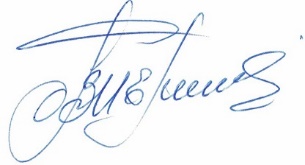     Секретарь заседания Правления                                                         Кочетова Л.В.